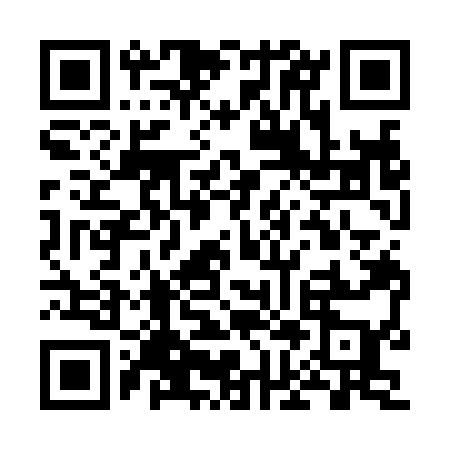 Ramadan times for Copley Heights, Ohio, USAMon 11 Mar 2024 - Wed 10 Apr 2024High Latitude Method: Angle Based RulePrayer Calculation Method: Islamic Society of North AmericaAsar Calculation Method: ShafiPrayer times provided by https://www.salahtimes.comDateDayFajrSuhurSunriseDhuhrAsrIftarMaghribIsha11Mon6:296:297:441:364:547:297:298:4512Tue6:276:277:421:364:557:317:318:4613Wed6:256:257:411:364:557:327:328:4714Thu6:236:237:391:354:567:337:338:4815Fri6:226:227:371:354:577:347:348:4916Sat6:206:207:361:354:577:357:358:5117Sun6:186:187:341:354:587:367:368:5218Mon6:176:177:321:344:587:377:378:5319Tue6:156:157:311:344:597:387:388:5420Wed6:136:137:291:345:007:397:398:5521Thu6:116:117:271:335:007:407:408:5622Fri6:096:097:261:335:017:417:418:5823Sat6:086:087:241:335:017:437:438:5924Sun6:066:067:221:335:027:447:449:0025Mon6:046:047:211:325:027:457:459:0126Tue6:026:027:191:325:037:467:469:0227Wed6:016:017:171:325:037:477:479:0428Thu5:595:597:161:315:037:487:489:0529Fri5:575:577:141:315:047:497:499:0630Sat5:555:557:121:315:047:507:509:0731Sun5:535:537:111:305:057:517:519:091Mon5:515:517:091:305:057:527:529:102Tue5:505:507:071:305:067:537:539:113Wed5:485:487:061:305:067:547:549:124Thu5:465:467:041:295:067:557:559:145Fri5:445:447:021:295:077:567:569:156Sat5:425:427:011:295:077:577:579:167Sun5:405:406:591:285:087:597:599:178Mon5:395:396:571:285:088:008:009:199Tue5:375:376:561:285:088:018:019:2010Wed5:355:356:541:285:098:028:029:21